О   бюджете Верхнекубанского сельского поселения Новокубанского района на 2021 год         Рассмотрев проект бюджета Верхнекубанского сельского поселения Новокубанского района, Совет Верхнекубанского сельского поселения Новокубанского района, решил:  1. Утвердить основные характеристики бюджета Верхнекубанского сельского поселения Новокубанского района на 2021 год:1) общий объем доходов в сумме 39179,0 тысяч (тридцать девять тысяч сто семьдесят девять тысяч) рублей;2) общий объем расходов в сумме 39179,0 тысяч (тридцать девять тысяч сто семьдесят девять тысяч) рублей;3) верхний предел муниципального внутреннего долга Верхнекубанского сельского поселения Новокубанского района на 1 января 2022 года в сумме 3000,00 тыс. рублей, в том числе верхний предел долга по муниципальным гарантиям Верхнекубанского сельского поселения Новокубанского района в сумме 0,00 тыс. рублей;2. Утвердить перечень главных администраторов доходов и закрепляемые за ними виды (подвиды) доходов бюджета Верхнекубанского сельского поселения Новокубанского района, и перечень главных администраторов источников финансирования дефицита бюджета Верхнекубанского сельского поселения Новокубанского района согласно приложению № 1 к настоящему решению.3. Утвердить объем поступлений доходов в бюджет Верхнекубанского сельского поселения Новокубанского района по кодам видов (подвидов) доходов на 2021 год в суммах согласно приложению № 2 к настоящему решению.4. Утвердить в составе доходов бюджета Верхнекубанского сельского поселения Новокубанского района безвозмездные поступления в бюджет Верхнекубанского сельского поселения Новокубанского района на 2021 год согласно приложению № 3 к настоящему решению.5. Установить в соответствии с пунктом 2 статьи 184.1 Бюджетного кодекса Российской Федерации нормативы распределения доходов в бюджет Верхнекубанского сельского поселения Новокубанского района на 2021 год согласно приложению № 4 к настоящему решению.6. Установить, что добровольные взносы и пожертвования, поступившие в бюджет Верхнекубанского сельского поселения Новокубанского района, направляются в установленном порядке на увеличение расходов бюджета Верхнекубанского сельского поселения Новокубанского района соответственно целям их предоставления. В случае если цель добровольных взносов и пожертвований, поступивших в бюджет Верхнекубанского сельского поселения  Новокубанского района, не определена, указанные средства направляются на финансовое обеспечение расходов бюджета Верхнекубанского сельского поселения Новокубанского района в соответствии с настоящим решением.7. Утвердить распределение бюджетных ассигнований по разделам и подразделам классификации расходов бюджетов на 2021 год согласно приложению № 5 к настоящему решению.8. Утвердить распределение бюджетных ассигнований по целевым статьям (муниципальным программам Верхнекубанского сельского поселения Новокубанского района и непрограммным направлениям деятельности), группам видов расходов классификации расходов бюджетов на 2021 год согласно приложению № 6 к настоящему решению.9. Утвердить ведомственную структуру расходов бюджета Верхнекубанского сельского поселения Новокубанского района на 2021 год согласно приложению № 7 к настоящему решению.10. Утвердить в составе ведомственной структуры расходов бюджета Верхнекубанского сельского поселения Новокубанского района на 2021 год перечень главных распорядителей средств бюджета Верхнекубанского сельского поселения Новокубанского района, перечень разделов, подразделов, целевых статей (муниципальных программ Верхнекубанского сельского поселения Новокубанского района и непрограммных направлений деятельности), групп видов расходов бюджета Верхнекубанского сельского поселения Новокубанского района.11. Утвердить в составе ведомственной структуры расходов бюджета Верхнекубанского сельского поселения Новокубанского района на 2021 год:1) резервный фонд администрации Верхнекубанского сельского поселения Новокубанского района в сумме 100,0 тыс. рублей.12. Утвердить источники внутреннего финансирования дефицита бюджета Верхнекубанского сельского поселения Новокубанского района, перечень статей источников финансирования дефицитов бюджетов на 2021 год согласно приложению № 8 к настоящему решению.13. Остатки средств бюджета Верхнекубанского сельского поселения Новокубанского района, сложившиеся на начало текущего финансового года направляются на оплату заключенных от имени Верхнекубанского сельского поселения Новокубанского района муниципальных контрактов на поставку товаров, выполнение работ, оказание услуг, подлежавших в соответствии с условиями этих муниципальных контрактов оплате в отчетном финансовом году, в объеме, не превышающем суммы остатка неиспользованных бюджетных ассигнований на указанные цели, в случае осуществления заказчиком приемки поставленного товара, выполненной работы (ее результатов), оказанной услуги, а также отдельных этапов поставки товара, выполнения работы, оказания услуги указанных муниципальных контрактов в установленном законодательством порядке в отчетном финансовом году. Установить, что неиспользованные по состоянию на 01 января 2021 года остатки межбюджетных трансфертов, предоставленных из краевого бюджета бюджету Верхнекубанского сельского  поселения Новокубанского района в форме субсидий, субвенций и иных межбюджетных трансфертов, имеющих целевое назначение, подлежат возврату в краевой бюджет в сроки и порядки, которые установлены министерством финансов Краснодарского края.В соответствии с решениями главных администраторов доходов от возврата остатков целевых средств, не использованные по состоянию на 01 января 2021 года остатки межбюджетных трансфертов, полученные в форме субсидий, субвенций и иных межбюджетных трансфертов, имеющие целевое назначение, могут быть направлены на те же цели в объеме, не превышающем остатка указанных межбюджетных трансфертов, при наличии потребности в указанных трансфертах в порядке, установленном министерством финансов Краснодарского края.        14. Утвердить объем бюджетных ассигнований дорожного фонда Верхнекубанского сельского поселения Новокубанского района на 2021 год в сумме 3390,6 тыс. рублей.15. Установить, что предоставление субсидий юридическим лицам (за исключением субсидий муниципальным учреждениям, индивидуальным предпринимателям, а также физическим лицам - производителям товаров, работ, услуг осуществляется в случаях, предусмотренных пунктом 16, и в порядке, предусмотренном принимаемыми в соответствии с настоящим решением нормативными правовыми актами органа местного самоуправления Верхнекубанского сельского поселения Новокубанского района.16. Предоставление субсидий юридическим лицам (за исключением субсидий муниципальным учреждениям, индивидуальным предпринимателям, а также физическим лицам - производителям товаров, работ, услуг осуществляется в случаях:1) оказания государственной поддержки субъектам малого и среднего предпринимательства;2) оказания мер социальной поддержки отдельным категориям граждан;17. Установить, что субсидии иным некоммерческим организациям, не являющимся муниципальными учреждениями, в соответствии с пунктом 2 статьи 78.1 Бюджетного кодекса Российской Федерации предоставляются в пределах бюджетных ассигнований, предусмотренных приложением № 7 к настоящему решению. Порядок определения объема и предоставления указанных субсидий устанавливается нормативными правовыми актами органа местного самоуправления Верхнекубанского сельского поселения Новокубанского района.18. Увеличить размеры денежного вознаграждения лиц, замещающихмуниципальные должности, а также размеры месячных окладов муниципальных служащих администрации Верхнекубанского сельского поселения Новокубанского района в соответствии с замещаемыми ими должностями муниципальной службы и размеры месячных окладов муниципальных служащих в соответствии с присвоенными им классными чинами муниципальной службы с 1октября 2021 года на 4,0 процента.19. Увеличить с 1 октября 2021 года на 4,0 процента заработную плату работникам муниципальных учреждений Верхнекубанского сельского поселения.20. Установить, что администрация Верхнекубанского сельского поселения Новокубанского района не вправе принимать решения, приводящие к увеличению в 2021 году штатной численности муниципальных служащих Верхнекубанского сельского поселения Новокубанского района в органах местного самоуправления Верхнекубанского сельского поселения Новокубанского района.21 Предусмотреть бюджетные ассигнования в целях повышения средней заработной платы ( должностных окладов) отдельным категориям работников бюджетной сферы в соответствии с указами Президента Российской Федерации от 7 мая 2012 года № 597 «О мероприятиях по реализации государственной социальной политики» с 1 октября 2021 года на 4,0процента.22. Утвердить программу муниципальных внутренних заимствований Верхнекубанского сельского поселения Новокубанского района на 2021 год согласно приложению № 9 к настоящему решению.23. Утвердить программу муниципальных гарантий Верхнекубанского сельского поселения Новокубанского района в валюте Российской Федерации на 2021 год согласно приложению № 10 к настоящему решению.24. Установить предельный объем муниципального долга Верхнекубанского сельского поселения Новокубанского района на 2021 год в сумме 3000,0 тыс. рублей.25. Установить предельный объем расходов на обслуживание муниципального долга Верхнекубанского сельского поселения Новокубанского района на 2021 год в сумме 5,0 тыс. рублей. 26.Установить общий объем бюджетных ассигнований, направленных на исполнение публичных нормативных обязательств в сумме 162,0 тысяч рублей.27. Контроль за выполнением настоящего решения возложить на комиссию Совета Верхнекубанского сельского поселения Новокубанского района по финансам, бюджету, налогам и контролю (Дзюба П.В.).28.Нормативные правовые акты Верхнекубанского сельского поселения Новокубанского района подлежат приведению в соответствие с настоящим решением в двухмесячный срок со дня вступления в силу настоящего решения, за исключением случаев, установленных бюджетным законодательством Российской Федерации.29. Настоящее решение вступает в силу  со дня его официального опубликования в информационном бюллетене «Вестник Верхнекубанского сельского поселения Новокубанского района», но не ранее 1 января 2021 года, и подлежит размещению на официальном сайте администрации Верхнекубанского сельского поселения Новокубанского района.                                 Приложение  № 1к решению Совета Верхнекубанского сельского поселения "О бюджете Верхнекубанского сельского поселения Новокубанского района на 2021 год "            от  01.12.2022   г № 80           Перечень главных администраторов доходов и закрепляемые за ними виды (подвиды) доходов бюджета Верхнекубанского сельского поселения Новокубанского района, и перечень главных администраторов источников финансирования дефицита бюджета Верхнекубанского сельского поселения Новокубанского района на 2021 годГлава Верхнекубанского сельского поселенияНовокубанского района                                                                    А.В. Брежнев                                       Приложение № 4                                                                                   к решению Верхнекубанского сельского поселения Новокубанского района «О бюджете Верхнекубанского сельского поселения Новокубанского района на 2021 год»                                                                                  от « 01   » декабря 2020 года  № 80 Нормативы распределения доходов в  бюджет Верхнекубанского сельского поселения Новокубанского района на 2021 год(процентов)Глава Верхнекубанского сельскогопоселения Новокубанского района                                    А.В. Брежнев                 Приложение № 6к решению Верхнекубанского сельского поселения Новокубанского района   «О бюджете Верхнекубанского сельского поселения Новокубанского района на 2021 год»  от 01.12.2020  года № 80 Распределение бюджетных ассигнований по целевым статьям (муниципальным программам Верхнекубанского сельского поселения Новокубанского района и непрограммным направлениям деятельности), группам видов расходов классификации расходов бюджетов на 2021 год(тысяч рублей)Глава Верхнекубанского сельского посления Новокубанского района                                                          А.В. Брежнев                                           Приложение № 8к решению Совета Верхнекубанского сельского поселения Новокубанского района «О бюджете Верхнекубанского сельского поселения Новокубанского района на 2021 год»            от 01.12.2020  г. № 80Источники внутреннего финансирования дефицита бюджета Верхнекубанского сельского поселения Новокубанского района, перечень статей и видов источников финансирования дефицита бюджета на 2021 год(тыс.рублей)Глава Верхнекубанского сельскогопоселения Новокубанского района                                                        А.В.Брежнев                                                                                                        Приложение № 9к решению Совета Верхнекубанского сельского поселения Новокубанского района «О бюджете Верхнекубанского сельского поселения Новокубанского района на 2021год»от    01.12.2020 года   № 80             Программамуниципальных внутренних заимствований Верхнекубанского сельского поселения Новокубанского района на 2021 годРаздел 1. Структура муниципального внутреннего долга Верхнекубанского       сельского  поселения Новокубанского района.Тыс. рублейГлава Верхнекубанского сельского поселения                                        Новокубанского района                                                                     А.В. Брежнев  Об индикативном плане социально-экономического развития Верхнекубанского сельского поселения Новокубанского района на 2021 год и плановый период            В соответствии со статьей 16 Закона Краснодарского края от 6 ноября  2015 года № 3267-КЗ «О стратегическом планировании и индикативных планах социально-экономического развития  Краснодарского края», Совет Верхнекубанского сельского поселения Новокубанского района,           р е ш и л :      1. Утвердить индикативный план социально-экономического развития Верхнекубанского сельского поселения Новокубанского района на 2021 год и плановый период, разработанный администрацией Верхнекубанского сельского поселения Новокубанского согласно приложению.2.  Контроль за исполнением настоящего решения возложить на комитет Совета Верхнекубанского сельского поселения Новокубанского района  по финансам, бюджету, налогам и контролю (П.В. Дзюба).      3.  Настоящее решение вступает в силу со дня  его официального опубликования.Информационный бюллетень «Вестник Верхнекубанского сельского поселения Новокубанского района»№ 18 от  03.12.2020 годаУчредитель: Совет Верхнекубанского сельского поселения Новокубанского района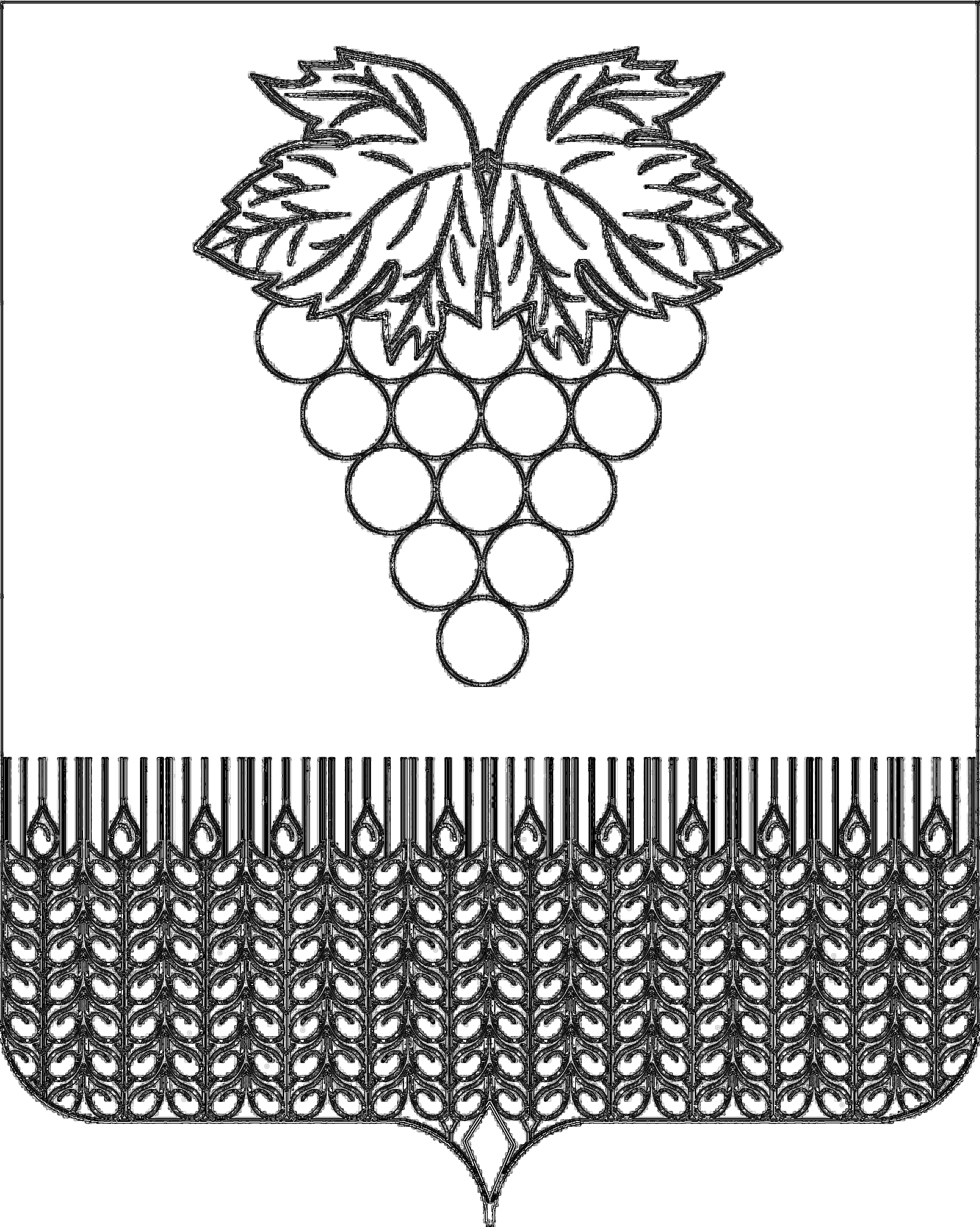 СОВЕТВЕРХНЕКУБАНСКОГО СЕЛЬСКОГО ПОСЕЛЕНИЯНОВОКУБАНСКОГО РАЙОНАСОВЕТВЕРХНЕКУБАНСКОГО СЕЛЬСКОГО ПОСЕЛЕНИЯНОВОКУБАНСКОГО РАЙОНАРЕШЕНИЕРЕШЕНИЕот  01.12.2020  года                          №  80                          №  80Глава Верхнекубанского сельского поселения Новокубанского района                        А.В. БрежневПредседатель Совета Верхнекубанского сельского поселения Новокубанского районаС.В. ЛаптиеваНаименование главного администратора доходов и источников финансирования дефицита местного бюджета123992Администрация Верхнекубанского сельского поселения9921 11 05025 10 0000 120Доходы, получаемые в виде арендной платы, а также средства от продажи права на заключение договоров аренды за земли, находящиеся в собственности поселений (за исключением земельных участков муниципальных бюджетных и автономных учреждений)992 1 11 05035 10 0000 120Доходы от сдачи в аренду имущества, находящегося в оперативном управлении органов управления поселений и созданных ими учреждений (за исключением имущества муниципальных бюджетных и автономных учреждений)9921 13 01995 10 0000 130Прочие доходы от оказания платных услуг (работ) получателями средств бюджетов поселений9921 14 06025 10 0000 430Доходы от продажи земельных участков, находящихся в собственности поселений (за исключением земельных участков муниципальных бюджетных и автономных учреждений)9921 16 07090 10 0000 140Иные штрафы, неустойки, пени, уплаченные в соответствии с законом или договором в случае неисполнения или ненадлежащего исполнения обязательств перед муниципальным органом, (муниципальным казенным учреждением) сельского поселения9921 16 07010 10 0000 140 Штрафы, неустойки, пени, уплаченные в случае просрочки исполнения поставщиком (подрядчиком, исполнителем) обязательств, предусмотренных муниципальным контрактом, заключенным муниципальным органом, казенным учреждением сельского поселения9921 16 10081 10 0000 140Платежи в целях возмещения ущерба при расторжении муниципального контракта, заключенного с муниципальным органом сельского поселения (муниципальным казенным учреждением), в связи с односторонним отказом исполнителя (подрядчика) от его исполнения (за исключением муниципального контракта, финансируемого за счет средств муниципального дорожного фонда)9921 16 10082 10 0000 140Платежи в целях возмещения ущерба при расторжении муниципального контракта, финансируемого за счет средств муниципального дорожного фонда сельского поселения, в связи с односторонним отказом исполнителя (подрядчика) от его исполнения9921 16 10032 10 0000 140Прочее возмещение ущерба, причиненного муниципальному имуществу сельского поселения (за исключением имущества, закрепленного за муниципальными бюджетными (автономными) учреждениями, унитарными предприятиями)992116 10100 10 0000 140Денежные взыскания, налагаемые в возмещение ущерба, причиненного в результате незаконного или нецелевого использования бюджетных средств (в части бюджетов сельских поселений)9921 17 05050 10 0000 180Прочие неналоговые доходы бюджетов поселений                          9921 17 01050 10 0000 180Невыясненные поступления, зачисляемые в бюджет поселений992200 00000 00 0000 000Безвозмездные поступления 9922 0215001 10 0000 150Дотации   бюджетам    поселений    на       выравнивание бюджетной обеспеченности9922 0215002 10 0000 150Дотации   бюджетам    поселений    на       поддержку мер по обеспечению сбалансированности бюджетов9922 02 19999 10 0000 150Прочие дотации бюджетам поселений9922 02 20041 10 0000 150 Субсидии бюджетам поселений на строительство, модернизацию, ремонт и содержание автомобильных дорог общего пользования, в том числе дорог в поселениях (за исключением автомобильных дорог федерального значения)9922 02 20216 10 0000 150Субсидии бюджетам на осуществление дорожной деятельности в отношении автомобильных дорог общего пользования, а также капитального ремонта и ремонта дворовых территорий многоквартирных домов, проездов к дворовым территориям многоквартирных домов населенных пунктов99220225467100000150Субсидии бюджетам сельских поселений на обеспечение развития и укрепления материально-технической базы домов культуры в населенных пунктах с численностью жителей до 50 тысяч человек992   20225555100000150Субсидии бюджетам сельских поселений на реализацию программ формирования современной городской среды99220225519 10 0000 150Субсидия бюджетам сельских поселений на поддержку отрасли культуры9922 02 29999 10 0000 150  Прочие субсидии бюджетам поселений  9922 02 35118 10 0000 150  Субвенции   бюджетам   поселений   на                                      осуществление  первичного   воинского                                учета     на     территориях,     где                                отсутствуют военные комиссариаты9922 02 30024 10 0000 150  Субвенции   бюджетам   поселений   на                                      выполнение  передаваемых   полномочий                                субъектов Российской Федерации9922 02 39999 10 0000 150 Прочие субвенции бюджетам поселений  992202 40014 10 0000 150Межбюджетные трансферты, передаваемые бюджетам сельских поселений  из бюджетов муниципальных районов на осуществление части полномочий по решению вопросов местного значения в соответствии с заключенными соглашениями9922 02 49999 10 0000 150 Прочие    межбюджетные    трансферты,                                      передаваемые бюджетам поселений9922 07 05030 10 0000 150Прочие безвозмездные поступления в бюджеты поселений         9922 08 05000 10 0000 150Перечисления из бюджетов поселений (в бюджеты поселений) для осуществления возврата (зачета) излишне уплаченных или излишне взысканных сумм налогов, сборов и иных платежей, а также сумм процентов за несвоевременное осуществление такого возврата и процентов, начисленных на излишне взысканные суммы9922 19 6001010 0000 150Возврат остатков субсидий, субвенций и иных межбюджетных трансфертов, имеющих целевое назначение, прошлых лет из бюджетов поселений99201 02  00 00 10 0000  710Получение кредитов от кредитных организаций  бюджетами поселений в валюте Российской  Федерации99201 02  00  00  10 0000 810Погашение бюджетами поселений кредитов от  кредитных организаций в валюте Российской  Федерации99201 03 01 00 10 0000 710Получение кредитов от других бюджетов бюджетной системы Российской Федерации бюджетами поселений в валюте Российской Федерации99201 03 01 00 10 0000 810Погашение бюджетами поселений кредитов  от других бюджетов бюджетной системы Российской Федерации в валюте Российской Федерации992 01 05 00 00 00 0000 000Изменение остатков средств на счетах по учету средств бюджета992 01 05 00 00 00 0000 500Увеличение остатков средств бюджета992 01 05 02 00 00 0000 510Увеличение прочих остатков средств бюджета99201 05 02 01 00 0000 510Увеличение прочих остатков денежных средств  бюджета99201  05 02  01  10 0000 510Увеличение прочих остатков денежных средств  бюджетов поселений992 01 05 00  00  00 0000 600Уменьшение  остатков средств бюджета992 01  05 02  00 00 0000 610Уменьшение прочих остатков средств бюджета99201  05 02  01 00 0000 610Уменьшение прочих остатков денежных средств  бюджета99201  05 02  01  10 0000 610Уменьшение прочих остатков денежных средств  бюджетов поселений910Контрольно-счетный орган муниципального образования Новокубанский район910116 10100 10 0000 140Денежные взыскания, налагаемые в возмещение ущерба, причиненного в результате незаконного или нецелевого использования бюджетных средств (в части бюджетов сельских поселений)                                                              Приложение  № 2                                                                                к решению Совета Верхнекубанского сельского поселения "О бюджете Верхнекубанского сельского поселения Новокубанского района на 2021 год"                                           от 01.12.2020  года №  80                                                              Приложение  № 2                                                                                к решению Совета Верхнекубанского сельского поселения "О бюджете Верхнекубанского сельского поселения Новокубанского района на 2021 год"                                           от 01.12.2020  года №  80                                                              Приложение  № 2                                                                                к решению Совета Верхнекубанского сельского поселения "О бюджете Верхнекубанского сельского поселения Новокубанского района на 2021 год"                                           от 01.12.2020  года №  80                                                              Приложение  № 2                                                                                к решению Совета Верхнекубанского сельского поселения "О бюджете Верхнекубанского сельского поселения Новокубанского района на 2021 год"                                           от 01.12.2020  года №  80Объем поступлений  доходов в бюджет  Верхнекубанского сельского поселения Новокубанского района  по кодам видов(подвидов)доходов в суммах  на 2021 годОбъем поступлений  доходов в бюджет  Верхнекубанского сельского поселения Новокубанского района  по кодам видов(подвидов)доходов в суммах  на 2021 годОбъем поступлений  доходов в бюджет  Верхнекубанского сельского поселения Новокубанского района  по кодам видов(подвидов)доходов в суммах  на 2021 годОбъем поступлений  доходов в бюджет  Верхнекубанского сельского поселения Новокубанского района  по кодам видов(подвидов)доходов в суммах  на 2021 годОбъем поступлений  доходов в бюджет  Верхнекубанского сельского поселения Новокубанского района  по кодам видов(подвидов)доходов в суммах  на 2021 год(тыс.руб.)Код Наименование доходаНаименование доходаНаименование доходаСумма122231 00 00000 00 0000 000ДоходыДоходыДоходы28 109,61 01 02000 01 0000 110Налог на доходы физических лиц Налог на доходы физических лиц Налог на доходы физических лиц 92501 03 02230 01 0000 110Доходы от уплаты акцизов на дизельное топливо, подлежащие распределению между бюджетами субъектов Российской Федерации и местными бюджетами с учетом установленных дифференцированных нормативов отчислений в местные бюджетыДоходы от уплаты акцизов на дизельное топливо, подлежащие распределению между бюджетами субъектов Российской Федерации и местными бюджетами с учетом установленных дифференцированных нормативов отчислений в местные бюджетыДоходы от уплаты акцизов на дизельное топливо, подлежащие распределению между бюджетами субъектов Российской Федерации и местными бюджетами с учетом установленных дифференцированных нормативов отчислений в местные бюджеты3 390,61 03 02240 01 0000 110Доходы от уплаты акцизов на моторные масладля дизельных или карбюраторных(инжекторных) двигателей, подлежащие распределению между бюджетами субъектов Российской Федерации и местными бюджетами с учетом установленных дифференцированных нормативов отчислений в местные бюджетыДоходы от уплаты акцизов на моторные масладля дизельных или карбюраторных(инжекторных) двигателей, подлежащие распределению между бюджетами субъектов Российской Федерации и местными бюджетами с учетом установленных дифференцированных нормативов отчислений в местные бюджетыДоходы от уплаты акцизов на моторные масладля дизельных или карбюраторных(инжекторных) двигателей, подлежащие распределению между бюджетами субъектов Российской Федерации и местными бюджетами с учетом установленных дифференцированных нормативов отчислений в местные бюджеты3 390,61 03 02250 01 0000 110Доходы от уплаты акцизов на автомобильный бензин, подлежащие распределению между бюджетами субъектов Российской Федерации и местными бюджетами с учетом установленных дифференцированных нормативов отчислений в местные бюджетыДоходы от уплаты акцизов на автомобильный бензин, подлежащие распределению между бюджетами субъектов Российской Федерации и местными бюджетами с учетом установленных дифференцированных нормативов отчислений в местные бюджетыДоходы от уплаты акцизов на автомобильный бензин, подлежащие распределению между бюджетами субъектов Российской Федерации и местными бюджетами с учетом установленных дифференцированных нормативов отчислений в местные бюджеты3 390,61 03 02260 01 0000 110Доходы от уплаты акцизов на прямогонный  бензин, подлежащие распределению между бюджетами субъектов Российской Федерации и местными бюджетами с учетом установленных дифференцированных нормативов отчислений в местные бюджетыДоходы от уплаты акцизов на прямогонный  бензин, подлежащие распределению между бюджетами субъектов Российской Федерации и местными бюджетами с учетом установленных дифференцированных нормативов отчислений в местные бюджетыДоходы от уплаты акцизов на прямогонный  бензин, подлежащие распределению между бюджетами субъектов Российской Федерации и местными бюджетами с учетом установленных дифференцированных нормативов отчислений в местные бюджеты3 390,6 1 05 03000 01 0000 110Единый сельскохозяйственный налог                                     Единый сельскохозяйственный налог                                     Единый сельскохозяйственный налог                                     100,01 06 00000 00 0000 000Налог на имущество Налог на имущество Налог на имущество 1 250,01 06 01000 00 0000 110Налог на имущество физических лиц   Налог на имущество физических лиц   Налог на имущество физических лиц   1 250,01 06 06000 00 0000 110Земельный налог Земельный налог Земельный налог 13 950,01 06 06033 10 0000 110Земельный налог с организаций, обладающих земельным участком, расположенным в границах сельских  поселенийЗемельный налог с организаций, обладающих земельным участком, расположенным в границах сельских  поселенийЗемельный налог с организаций, обладающих земельным участком, расположенным в границах сельских  поселений11 100,01 06 06043 10 0000 110Земельный налог с физических лиц, обладающих земельным участком, расположенным в границах сельских поселенийЗемельный налог с физических лиц, обладающих земельным участком, расположенным в границах сельских поселенийЗемельный налог с физических лиц, обладающих земельным участком, расположенным в границах сельских поселений2 850,011301995 10 0000 130Прочие доходы от оказания платных услуг (работ) получателями средств бюджетов поселенийПрочие доходы от оказания платных услуг (работ) получателями средств бюджетов поселенийПрочие доходы от оказания платных услуг (работ) получателями средств бюджетов поселений14,01 11 0502510 0000 120.Доходы, получаемые в виде арендной платы, а также средства от продажи права на заключение договоров аренды за земли, находящиеся в собственности поселений (за исключением земельных участков муниципальных бюджетных и автономных учреждений)Доходы, получаемые в виде арендной платы, а также средства от продажи права на заключение договоров аренды за земли, находящиеся в собственности поселений (за исключением земельных участков муниципальных бюджетных и автономных учреждений)Доходы, получаемые в виде арендной платы, а также средства от продажи права на заключение договоров аренды за земли, находящиеся в собственности поселений (за исключением земельных участков муниципальных бюджетных и автономных учреждений)155,02 00 00000 00 0000 000Безвозмездные поступленияБезвозмездные поступленияБезвозмездные поступления11 069,42 02 00000 00 0000 000Безвозмездные поступления от других бюджетов бюджетной системы РФБезвозмездные поступления от других бюджетов бюджетной системы РФБезвозмездные поступления от других бюджетов бюджетной системы РФ11 069,42 02 15001 10 0000 150Дотации бюджетам сельских поселений на выравнивание бюджетной обеспеченностиДотации бюджетам сельских поселений на выравнивание бюджетной обеспеченностиДотации бюджетам сельских поселений на выравнивание бюджетной обеспеченности3 539,42 02 25467 10 0000 150Субсидии бюджетам сельских поселений на обеспечение развития и укрепления материально-технической базыСубсидии бюджетам сельских поселений на обеспечение развития и укрепления материально-технической базыСубсидии бюджетам сельских поселений на обеспечение развития и укрепления материально-технической базы775,72 02 29999 10 0000 150Прочие субсидии бюджетам сельских поселений Прочие субсидии бюджетам сельских поселений Прочие субсидии бюджетам сельских поселений 6 534,92 02 35118 10 0000 150Субвенции бюджетам поселений на осуществление первичного воинского учета на территориях, где отсутствуют военные кимиссариатыСубвенции бюджетам поселений на осуществление первичного воинского учета на территориях, где отсутствуют военные кимиссариатыСубвенции бюджетам поселений на осуществление первичного воинского учета на территориях, где отсутствуют военные кимиссариаты215,62 02 30024 10 0000 150Субвенции бюджетам поселений на выполнение передаваемых полномочий субъектов РФСубвенции бюджетам поселений на выполнение передаваемых полномочий субъектов РФСубвенции бюджетам поселений на выполнение передаваемых полномочий субъектов РФ3,8Всего доходовВсего доходовВсего доходов39 179,0Глава Верхнекубанского сельского поселенияГлава Верхнекубанского сельского поселенияГлава Верхнекубанского сельского поселенияГлава Верхнекубанского сельского поселенияНовокубанского района                                                            А.В. БрежневНовокубанского района                                                            А.В. БрежневНовокубанского района                                                            А.В. БрежневНовокубанского района                                                            А.В. БрежневНовокубанского района                                                            А.В. БрежневПриложение № 3Приложение № 3Приложение № 3Приложение № 3к решению Совета Верхнекубанскогок решению Совета Верхнекубанскогок решению Совета Верхнекубанскогок решению Совета Верхнекубанскогосельского поселения Новокубанского районасельского поселения Новокубанского районасельского поселения Новокубанского районасельского поселения Новокубанского района"О бюджете Верхнекубанского сельского"О бюджете Верхнекубанского сельского"О бюджете Верхнекубанского сельского"О бюджете Верхнекубанского сельскогопоселения Новокубанского района на 2021 год"поселения Новокубанского района на 2021 год"поселения Новокубанского района на 2021 год"поселения Новокубанского района на 2021 год"                                                                                от   01.12.2020    г     №   80                                                                                от   01.12.2020    г     №   80                                                                                от   01.12.2020    г     №   80                                                                                от   01.12.2020    г     №   80                                                                                от   01.12.2020    г     №   80                                                                                от   01.12.2020    г     №   80Безвозмездные поступления в бюджет Верхнекубанского сельскогоБезвозмездные поступления в бюджет Верхнекубанского сельскогоБезвозмездные поступления в бюджет Верхнекубанского сельскогопоселения Новокубанского района на 2021  годпоселения Новокубанского района на 2021  годпоселения Новокубанского района на 2021  год(тыс. рублей)(тыс. рублей)(тыс. рублей)КодКодНаименованиеСуммаСуммаСуммабюджетной классификации Российской Федерациибюджетной классификации Российской ФедерациидоходовСуммаСуммаСумма1123332 00 00000 00 0000 0002 00 00000 00 0000 000Безвозмездные поступления11069,4011069,4011069,402 02 00000 00 0000 0002 02 00000 00 0000 000Безвозмездные поступления от других бюджетов бюджетной системы Российской Федерации11069,4011069,4011069,40 2 02 15001 10 0000 150 2 02 15001 10 0000 150Дотации на выравнивание бюджетной обеспеченности3 539,43 539,43 539,4 2 02 29999 10 0000 150 2 02 29999 10 0000 150Прочие субсидии бюджетам сельских поселений6 534,96 534,96 534,92 02 25467 10 0000 1502 02 25467 10 0000 150Субсидии бюджетам сельских поселений на обеспечение развития и укрепления материально-технической базы775,7775,7775,72 02 35118 10 0000 1502 02 35118 10 0000 150Субвенции бюджетам поселений на осуществление первичного воинского учета на территориях, где отсутствуют военные комиссариаты215,60215,60215,602 02 30024 10 0000 1502 02 30024 10 0000 150Субвенции бюджетам поселений на выполнение передаваемых полномочий субъектов РФ3,803,803,80Глава Верхнекубанского сельскогоГлава Верхнекубанского сельскогоГлава Верхнекубанского сельскогопоселения Новокубанского районапоселения Новокубанского районапоселения Новокубанского районаА.В. БрежневА.В. БрежневА.В. БрежневНаименование дохода бюджет муниципального образованияВ части погашения задолженности и перерасчетов по отмененным налогам, сборам и иным обязательным платежам:100- Земельный налог(по обязательствам, возникшим до 01 Января 2006 года)100Прочие доходы от оказания платных услуг (работ) получателями средств бюджетов поселений100Прочие поступления от денежных взысканий (штрафов) и иных сумм в возмещение ущерба, зачисляемые в бюджеты поселений100Прочие неналоговые доходы, зачисляемые в бюджеты поселений100Невыясненные поступления, зачисляемые в бюджеты поселений100Приложение № 5Приложение № 5Приложение № 5Приложение № 5Приложение № 5к решению Совета Верхнекубанскогок решению Совета Верхнекубанскогок решению Совета Верхнекубанскогок решению Совета Верхнекубанскогок решению Совета Верхнекубанскогосельского поселения Новокубанского         района «О бюджете Верхнекубанскогосельского поселения Новокубанского         района «О бюджете Верхнекубанскогосельского поселения Новокубанского         района «О бюджете Верхнекубанскогосельского поселения Новокубанского         района «О бюджете Верхнекубанскогосельского поселения Новокубанского         района «О бюджете Верхнекубанскогосельского поселения Новокубанского                                  района на 2021 год"сельского поселения Новокубанского                                  района на 2021 год"сельского поселения Новокубанского                                  района на 2021 год"сельского поселения Новокубанского                                  района на 2021 год"сельского поселения Новокубанского                                  района на 2021 год"от    01.12.2020 г  № 80                         от    01.12.2020 г  № 80                         от    01.12.2020 г  № 80                         от    01.12.2020 г  № 80                         от    01.12.2020 г  № 80                         Распределение бюджетных ассигнований по разделам, подразделамРаспределение бюджетных ассигнований по разделам, подразделамРаспределение бюджетных ассигнований по разделам, подразделамРаспределение бюджетных ассигнований по разделам, подразделамРаспределение бюджетных ассигнований по разделам, подразделамРаспределение бюджетных ассигнований по разделам, подразделамРаспределение бюджетных ассигнований по разделам, подразделамклассификации расходов бюджета Верхнекубанского сельского поселения Новокубанского района на 2021 годклассификации расходов бюджета Верхнекубанского сельского поселения Новокубанского района на 2021 годклассификации расходов бюджета Верхнекубанского сельского поселения Новокубанского района на 2021 годклассификации расходов бюджета Верхнекубанского сельского поселения Новокубанского района на 2021 годклассификации расходов бюджета Верхнекубанского сельского поселения Новокубанского района на 2021 годклассификации расходов бюджета Верхнекубанского сельского поселения Новокубанского района на 2021 годклассификации расходов бюджета Верхнекубанского сельского поселения Новокубанского района на 2021 год(тыс. рублей)(тыс. рублей)(тыс. рублей)№НаименованиеНаименованиеРзРзПРСуммап/пНаименованиеНаименованиеРзРзПРСуммаВсего расходовВсего расходов39179,00в том числе:в том числе:1.Общегосударственные вопросыОбщегосударственные вопросы01010011485,90Функционирование высшего должностного лица субъекта Российской Федерации и муниципального образованияФункционирование высшего должностного лица субъекта Российской Федерации и муниципального образования010102930,0Функционирование Правительства Российской Федерации, высших органов исполнительной власти субъектов Российской Федерации, местных администраций Функционирование Правительства Российской Федерации, высших органов исполнительной власти субъектов Российской Федерации, местных администраций 0101044737,0Обеспечение деятельности финансовых, налоговых и таможенных органов и органов финансового надзораОбеспечение деятельности финансовых, налоговых и таможенных органов и органов финансового надзора01010648,00Обеспечение проведения выборов и референдумовОбеспечение проведения выборов и референдумов010107785,00Резервные фондыРезервные фонды010111100,00Другие общегосударственные вопросыДругие общегосударственные вопросы0101135670,92.Национальная оборонаНациональная оборона020200215,60Мобилизационная и всевойсковая подготовкаМобилизационная и всевойсковая подготовка020203215,603.Национальная безопасность и правоохранительная деятельностьНациональная безопасность и правоохранительная деятельность03030015,00Защита населения и территории от чрезвычайных ситуаций природного и техногенного характера, пожарная безопасностьЗащита населения и территории от чрезвычайных ситуаций природного и техногенного характера, пожарная безопасность03031015,004.Национальная экономикаНациональная экономика0404009935,50Дорожное хозяйство(Дорожные фонды)Дорожное хозяйство(Дорожные фонды)0404099925,50Мероприятия по землеустройству и землепользованиюМероприятия по землеустройству и землепользованию04041210,005.ОбразованиеОбразование07070080,00Профессиональная подготовка, переподготовка и повышение квалификацииПрофессиональная подготовка, переподготовка и повышение квалификации07070550,00Молодежная политикаМолодежная политика07070730,006.Культура, кинематография Культура, кинематография 08080016415,0КультураКультура08080116415,07Социальная политикаСоциальная политика101000212,00Пенсионное обеспечениеПенсионное обеспечение101001162,00Другие вопросы в области социальной политикиДругие вопросы в области социальной политики10100650,008Физическая культура и спортФизическая культура и спорт11110130,00Физическая культураФизическая культура11110130,009Обслуживание государственного и муниципального долгаОбслуживание государственного и муниципального долга1313015,00Глава Верхнекубанского сельского поселенияГлава Верхнекубанского сельского поселенияГлава Верхнекубанского сельского поселения Новокубанского района                                                                                Новокубанского района                                                                                Новокубанского района                                                                                Новокубанского района                                                                                Новокубанского района                                                                               А.В. БрежневА.В. Брежнев№ п/пНаименование показателяЦСРВРСуммаВСЕГОВСЕГОВСЕГО39179,01.Муниципальная программа муниципального образования «Социальная поддержка граждан»02 0 00 00000212,0Развитие мер социальной поддержки отдельных категорий граждан02 1 00 00000162,0Выплата дополнительного материального обеспечения, доплаты к пенсиям02 1 01 40010 300162,0Мероприятия по поддержке социально ориентированных некоммерческих организаций02.2 00 1016050,0Закупка товаров, работ и услуг для государственных (муниципальных) нужд02.2 01 1016020050,02.Муниципальная программа муниципального образования «Дети Кубани»03 0 00 0000030,0Отдельные мероприятия муниципальной программы03 1 00 0000030,0Организация отдыха, оздоровления и занятости детей и подростков03 1 03 0000030,0Мероприятия по организации отдыха и оздоровления детей03 1 03 10250 20030,03.Муниципальная программа муниципального образования «Комплексное и устойчивое развитие в сфере строительства, архитектуры и дорожного хозяйства»04 0 00 000009925,5Обеспечение безопасности дорожного движения04 2 00 000001950,0Мероприятия по обеспечению безопасности дорожного движения04 2 00 10360 2001950,0Строительство,реконструкция и капитальный ремонт автомобильных дорог04 4 00 000007975,9Закупка товаров, работ и услуг для государственных (муниципальных) нужд04 4 00 10350200849,0Капитальный ремонт  и ремонт автомобильных дорог местного значения04 4 00 S24407126.5Закупка товаров, работ и услуг для государственных (муниципальных) нужд04 4 00 S24402007126.55.Муниципальная программа муниципального образования «Обеспечение безопасности населения»06 0 00 0000015.0Пожарная безопасность06 2 00 0000015,0Повышение уровня пожарной безопасности муниципальных учреждений06 2 01 0000015,0Мероприятия по обеспечению пожарной безопасности06 2 01 1014015,0Закупки товаров, работ и услугдля обеспечения государственных(муниципальных) нужд06 2 01 10140 20015,06.Муниципальная программа муниципального образования «Развитие культуры»07 0 00 0000016415,0Отдельные мероприятия муниципальной программы «Развитие культуры»07 1 00 0000016415,0Расходы на обеспечение деятельности (оказание услуг) подведомственных учреждений, в том числе на предоставление муниципальным бюджетным и автономным учреждениям субсидий07 1 01 0059015526,8Расходы на выплаты персоналу в целях обеспечения выполнения функций государственными (муниципальными) органами, казенными учреждениями, органами управления государственными внебюджетными фондам07 1 01 0059010014609,0Закупка товаров, работ и услуг для государственных (муниципальных) нужд07 1 01 00590200907,8Иные бюджетные ассигнования07 1 01 0059080010,0Мероприятия в области культуры07 1 02 1023045,0Закупки товаров, работ и услугдля обеспечения государственных(муниципальных) нужд07 1 02 1023024045,0Субсидии на обеспечение развития и укрепления материально-технической базы муниципальных домов культуры07.1.00.L4670843,2Закупки товаров, работ и услугдля обеспечения государственных(муниципальных) нужд07.1.00.L4670200843,27.Муниципальная программа муниципального образования «Развитие физической культуры и массового спорта»08 0 00 0000030,0Отдельные мероприятия муниципальной программы08 1 01 0000030,0Мероприятия в области спорта и физической культуры08 1 01 1012030,0Закупка товаров, работ и услуг для государственных (муниципальных) нужд08 1 01 1012020030,08Муниципальная программа муниципального образования «Экономическое развитие»09 0 00 0000010,0Государственная поддержка малого и среднего предпринимательства09 1 01 0000010,0Поддержка малого и среднего предпринимательства09 1 01 1017010,0Закупка товаров, работ и услуг для государственных (муниципальных) нужд09 1 00 1017020010,09Муниципальная программа муниципального образования «Развитие муниципальной службы»10 1 00 0000050,0Отдельные мероприятия муниципальной программы10 1 01 1000050,0Мероприятия по переподготовке и повышению квалификации кадров.10 1 01 1020050,0Закупка товаров, работ и услуг для государственных (муниципальных) нужд10 1 01 1020020050,010.Муниципальная программа муниципального образования «Информационное обеспечение жителей»12 0 00 0000070,0Отдельные мероприятия муниципальной программы12 1 01 0000070,0Мероприятия по информационному обеспечению населения12 1 01 1027070,0Закупка товаров, работ и услуг для государственных (муниципальных) нужд12 1 01 1027020070,011Муниципальная программа муниципального образования «Материально-техническое и программное обеспечение администрации Верхнекубанского сельского посмеления Новокубанского района и ее структурных подразделений»13 0 00 00000540,0Отдельные мероприятия муниципальной программы13 1 0 00000540,0Мероприятия по информатизации13 1 01 10080540,0Закупка товаров, работ и услуг для государственных (муниципальных) нужд13 1 01 10080200540,012Обеспечение деятельности органов местного самоуправления муниципального образования 50 0 00 0000011876,5Высшее должностное лицо муниципального образования50 1 00 00000930,0Расходы на обеспечение функций органов местного самоуправления50 1 00 00190 100930,0Контрольно-счетная палата администрации муниципального образования50 2 00 0000048,0Обеспечение деятельности контрольно-счетной палаты50 2 02 0000048,0Расходы на обеспечение функций органов местного самоуправления50 2 02 0019048,0Межбюджетные трансферты50 2 02 0019050048,0Обеспечение деятельности администрации муниципального образования50 5 00 000005328,8Расходы на обеспечение функций органов местного самоуправления50 5 00 001904733,2Расходы на выплаты персоналу в целях обеспечения выполнения функций государственными (муниципальными) органами, казенными учреждениями, органами управления государственными внебюджетными фондам50 5 00 001901004557,0Закупка товаров, работ и услуг для государственных (муниципальных) нужд50 5 00 00190200112,8Осуществление полномочий по внутреннему финансовому контролю поселений505 00 1119048,4Межбюджетные трансферты505 00 1119050048,4Иные бюджетные ассигнования50 5 00 0019080015,0Прочие обязательства администрации муниципального образования 50 5 00 10050595,6Закупка товаров, работ и услуг для государственных (муниципальных) нужд50 5 00 1005020033,0Социальное обеспечение и иные выплаты населению50 5 00 10050300343,2Осуществление первичного воинского учета на территориях, где отсутствуют военные комиссариаты50 5 00 51180100215,6Осуществление отдельных государственных полномочий Краснодарского края, связанных с муниципальным управлением50 5 00 601903,8Создание и организация деятельности административных комиссий50 5 00 601903,8Обеспечение проведения выборов и референдумов50 6 00 00000785,0Проведение выборов высшего должностного лица муниципального образования50 6 00 00170785,0Специальные расходы50 6 00 00170880785,0Обеспечение деятельности учреждения хозяйственного обслуживания органов управления администрации муниципального образования50 8 00000004650,0Расходы на обеспечение деятельности (оказание услуг) муниципальных учреждений50 8 01000004650,0Расходы на выплаты персоналу в целях обеспечения выполнения функций  государственными (муниципальными) органами, казенными учреждениями, органами управления государственными внебюджетными фондами50 8 01005901004135,0Закупка товаров, работ и услуг для государственных (муниципальных) нужд50 8 0100590200510,0Иные бюджетные ассигнования50 8 01005908005,0Реализация муниципальных функций администрации муниципального образования50 7 00 00000134,7Резервный фонд администрации муниципального образования50 7 01 10530100,0Иные бюджетные ассигнования50 7 01 10530800100,0Прочие обязательства администрации муниципального образования 50 7 02 0000034,7Реализация прочих обязательств администрации муниципального образования507 02 1005034,7Закупка товаров, работ и услуг для обеспечения государственных (муниципальных) нужд507 02 1005020034,715Обслуживание муниципального долга 60 0 00 000005,0Управление муниципальным долгом и муниципальными финансовыми активами60 1 00 000005,0Процентные платежи по муниципальному долгу60 1 00 100605,0Обслуживание государственного (муниципального) долга60 1 00 100607005,0                                                                                                                                                                                                                                                                                               Приложение № 7                                                       к решению Совета Верхнекубанского сельского поселения Новокубанского района "О бюджете Верхнекубанского сельского поселения Новокубанского района на 2021 год"                                                          от  01.12.2020  г. №    80                                                                                                                                                                                                                                                                                                                             Приложение № 7                                                       к решению Совета Верхнекубанского сельского поселения Новокубанского района "О бюджете Верхнекубанского сельского поселения Новокубанского района на 2021 год"                                                          от  01.12.2020  г. №    80                                                                                                                                                                                                                                                                                                                             Приложение № 7                                                       к решению Совета Верхнекубанского сельского поселения Новокубанского района "О бюджете Верхнекубанского сельского поселения Новокубанского района на 2021 год"                                                          от  01.12.2020  г. №    80                                                                                                                                                                                                                                                                                                                             Приложение № 7                                                       к решению Совета Верхнекубанского сельского поселения Новокубанского района "О бюджете Верхнекубанского сельского поселения Новокубанского района на 2021 год"                                                          от  01.12.2020  г. №    80                                                                                                                                                                                                                                                                                                                             Приложение № 7                                                       к решению Совета Верхнекубанского сельского поселения Новокубанского района "О бюджете Верхнекубанского сельского поселения Новокубанского района на 2021 год"                                                          от  01.12.2020  г. №    80                                                                                                                                                                                                                                                                                                                             Приложение № 7                                                       к решению Совета Верхнекубанского сельского поселения Новокубанского района "О бюджете Верхнекубанского сельского поселения Новокубанского района на 2021 год"                                                          от  01.12.2020  г. №    80                                                                                                                                                                                                                                                                                                                             Приложение № 7                                                       к решению Совета Верхнекубанского сельского поселения Новокубанского района "О бюджете Верхнекубанского сельского поселения Новокубанского района на 2021 год"                                                          от  01.12.2020  г. №    80                                                                                                                                                                                                                                                                                                                             Приложение № 7                                                       к решению Совета Верхнекубанского сельского поселения Новокубанского района "О бюджете Верхнекубанского сельского поселения Новокубанского района на 2021 год"                                                          от  01.12.2020  г. №    80                                                                                                                                                                                                                                                                                                                             Приложение № 7                                                       к решению Совета Верхнекубанского сельского поселения Новокубанского района "О бюджете Верхнекубанского сельского поселения Новокубанского района на 2021 год"                                                          от  01.12.2020  г. №    80                                                                                                                                                                                                                                                                                                                             Приложение № 7                                                       к решению Совета Верхнекубанского сельского поселения Новокубанского района "О бюджете Верхнекубанского сельского поселения Новокубанского района на 2021 год"                                                          от  01.12.2020  г. №    80                                                                                                                                                                                                                                                                                                                             Приложение № 7                                                       к решению Совета Верхнекубанского сельского поселения Новокубанского района "О бюджете Верхнекубанского сельского поселения Новокубанского района на 2021 год"                                                          от  01.12.2020  г. №    80                              Ведомственная структура расходов Верхнекубанского сельского поселения                               Новокубанского района  на 2021 годВедомственная структура расходов Верхнекубанского сельского поселения                               Новокубанского района  на 2021 годВедомственная структура расходов Верхнекубанского сельского поселения                               Новокубанского района  на 2021 годВедомственная структура расходов Верхнекубанского сельского поселения                               Новокубанского района  на 2021 годВедомственная структура расходов Верхнекубанского сельского поселения                               Новокубанского района  на 2021 годВедомственная структура расходов Верхнекубанского сельского поселения                               Новокубанского района  на 2021 годВедомственная структура расходов Верхнекубанского сельского поселения                               Новокубанского района  на 2021 годВедомственная структура расходов Верхнекубанского сельского поселения                               Новокубанского района  на 2021 годВедомственная структура расходов Верхнекубанского сельского поселения                               Новокубанского района  на 2021 годВедомственная структура расходов Верхнекубанского сельского поселения                               Новокубанского района  на 2021 годВедомственная структура расходов Верхнекубанского сельского поселения                               Новокубанского района  на 2021 годВедомственная структура расходов Верхнекубанского сельского поселения                               Новокубанского района  на 2021 годВедомственная структура расходов Верхнекубанского сельского поселения                               Новокубанского района  на 2021 годВедомственная структура расходов Верхнекубанского сельского поселения                               Новокубанского района  на 2021 год(тыс.рублей)Наименование показателяНаименование показателяВедРЗРЗПРЦСР ЦСР ЦСР ВРВРСумма на годНаименование показателяНаименование показателяВедРЗРЗПРЦСР ЦСР ЦСР ВРВРСумма на годВсего расходов:39179,001.Совет Верхнекубанского сельского поселения Новокубанского района99148,00Общегосударственные вопросы99201010048,00Обеспечение деятельности финансовых, налоговых и таможенных органов и органов финансового (финансово-бюджетного) надзора99201010648,00Обеспечение деятельности органов местного самоуправления муниципального образования 99101010650 0 00 0000050 0 00 0000050 0 00 0000048,00Контрольно-счетная палата администрации муниципального образования 99101010650 2 00 0000050 2 00 0000050 2 00 0000048,00Обеспечение деятельности контрольно-счетной палаты99101010650 2 02 0000050 2 02 0000050 2 02 0000048,00Расходы на обеспечение функций органов местного самоуправления99101010650 2 02 1219050 2 02 1219050 2 02 1219048,00Межбюджетные трансферты99101010650 2 02 1219050 2 02 1219050 2 02 1219050050048,002.Администрация Верхнекубанского сельского поселения Новокубанского района99239131,00Общегосударственные вопросы9920101001222,90Функционирование высшего должностного лица субъекта Российской Федерации и муниципального образования992010102930,00Обеспечение деятельности органов местного самоуправления муниципального образования99201010250 0 00 0000050 0 00 0000050 0 00 00000930,00Высшее должностное лицо муниципального образования99201010250 1 00 0000050 1 00 0000050 1 00 00000930,00Расходы на обеспечение функций органов местного самоуправления99201010250 1 00 0019050 1 00 0019050 1 00 00190930,00Расходы на выплаты персоналу в целях обеспечения выполнения функций государственными (муниципальными) органами, казенными учреждениями, органами управления государственными внебюджетными фондам99201010250 1 00 0019050 1 00 0019050 1 00 00190100100930,00Функционирование Правительства Российской Федерации, высших исполнительных органов государственной власти субъектов Российской Федерации, местных администраций9920101044737,00Обеспечение деятельности органов местного самоуправления муниципального образования99201010450 0 00 0000050 0 00 0000050 0 00 000004737,00Обеспечение деятельности администрации муниципального образования992010104   50 5 00 00000   50 5 00 00000   50 5 00 000004737,00Расходы на обеспечение функций органов местного самоуправления99201010450 5 00 0019050 5 00 0019050 5 00 001904684,80Расходы на выплаты персоналу в целях обеспечения выполнения функций государственными (муниципальными) органами, казенными учреждениями, органами управления государственными внебюджетными фондам99201010450 5 00 0019050 5 00 0019050 5 00 001901001004557,00 Закупка товаров, работ и услуг для обеспечения государственных (муниципальных) нужд99201010450 5 00 0019050 5 00 0019050 5 00 00190200200112,80Иные бюджетные ассигнования99201010450 5 00 0019050 5 00 0019050 5 00 0019080080015,00Осуществление полномочий по внутреннему финансовому контролю поселений99201010450 5 00 1119050 5 00 1119050 5 00 1119048,40Межбюджетные трансферты99201010450 5 00 1119050 5 00 1119050 5 00 1119050050048,40Осуществление отдельных полномочий Краснодарского края по образованию и организации деятельности административных комиссий99201010450 5 00 6000050 5 00 6000050 5 00 600003,80Осуществление отдельных полномочий Краснодарского края по образованию и организации деятельности административных комиссий99201010450 5 00 6019050 5 00 6019050 5 00 601903,80Закупка товаров, работ и услуг для обеспечения государственных (муниципальных) нужд99201010450 5 00 6019050 5 00 6019050 5 00 601902002003,80Резервные фонды992010111100,00Обеспечение проведения выборов и референдумов99201010750 6 00 0017050 6 00 0017050 6 00 00170785,00Проведение выборов высшего должностного лица муниципального образования99201010750 6 00 0017050 6 00 0017050 6 00 00170785,00Специальные расходы99201010750 6 00 0017050 6 00 0017050 6 00 00170880880785,00Обеспечение деятельности органов местного самоуправления Верхнекубанского сельского поселения Новокубанского района99201011150 0 00 0000050 0 00 0000050 0 00 00000100,00Реализация муниципальных функций администрации Верхнекубанского сельского поселения Новокубанского района 992010111   50 7 00 00000   50 7 00 00000   50 7 00 00000100,00Финансовое обеспечение непредвиденных расходов992010111   50 7 01 00000   50 7 01 00000   50 7 01 00000100,00Резервный фонд администрации99201011150 7 01 1053050 7 01 1053050 7 01 10530100,00Иные бюджетные ассигнования99201011150 7 01 1053050 7 01 1053050 7 01 10530800800100,00Другие общегосударственные вопросы9920101135670,90Муниципальная программа муниципального образования «Информационное обеспечение жителей»99201011312 0 00 0000012 0 00 0000012 0 00 0000070,00Отдельные мероприятия муниципальной программы99201011312 1 00 0000012 1 00 0000012 1 00 0000070,00Мероприятия по информационному обеспечению населения99201011312 1 01 1027012 1 01 1027012 1 01 1027070,00Закупка товаров, работ и услуг для обеспечения государственных (муниципальных) нужд99201011312 1 01 1027012 1 01 1027012 1 01 1027020020070,00Муниципальная программа муниципального образования "Материально-техническое и программное обеспечение"99201011323 0 00 0000023 0 00 0000023 0 00 00000540,00Отдельные мероприятия муниципальной программы99201011323 1 00 0000023 1 00 0000023 1 00 00000540,00Мероприятия по материально-техническому и программному обеспечению99201011323 1 00 1051023 1 00 1051023 1 00 10510540,00Закупка товаров, работ и услуг для государственных (муниципальных) нужд99201011323 1 00 1051023 1 00 1051023 1 00 10510200200540,00Обеспечение деятельности органов местного самоуправления муниципального образования99201011350 0 00 0000050 0 00 0000050 0 00 000005060,90Обеспечение деятельности администрации муниципального образования99201011350 5 00 0000050 5 00 0000050 5 00 00000376,20Прочие обязательства администрации муниципального образования 99201011350 5 00 1005050 5 00 1005050 5 00 1005033,00Закупка товаров, работ и услуг для государственных (муниципальных) нужд99201011350 5 00 1005050 5 00 1005050 5 00 1005020020033,00Социальное обеспечение и иные выплаты населению99201011350 5 00 1005050 5 00 1005050 5 00 10050300300343,20Иные бюджетные ассигнования99201011350 5 00 1005050 5 00 1005050 5 00 100508008000,00Обеспечение деятельности учреждения  хозяйственного обслуживания 99201011350 8 000000050 8 000000050 8 00000004650,00Обеспечение деятельности учреждения  хозяйственного обслуживания органов управления администрации муниципального образования99201011350 8 010000050 8 010000050 8 01000004650,00Расходы на выплаты персоналу в целях обеспечения выполнения функций государственными (муниципальными) органами, казенными учреждениями, органами управления государственными внебюджетными фондам99201011350 8 010059050 8 010059050 8 01005901001004135,00Закупка товаров, работ и услуг для государственных (муниципальных) нужд99201011350 8 010059050 8 010059050 8 0100590200200510,00Иные бюджетные ассигнования99201011350 8 010059050 8 010059050 8 01005908008005,00Прочие обязательства администрации муниципального образования99201011350 9 09 0000050 9 09 0000050 9 09 0000034,70Реализация прочих обязательств администрации муниципального образования Новокубанский район99201011350 9 09 1005050 9 09 1005050 9 09 1005034,70Закупка товаров, работ и услуг для обеспечения государственных (муниципальных) нужд99201011350 9 09 1005050 9 09 1005050 9 09 1005020020034,70Национальная оборона992020200215,60Мобилизационная и вневойсковая подготовка992020203215,60Обеспечение деятельности органов местного самоуправления Верхнекубанского сельского поселения Новокубанского района99202020350 0 00 0000050 0 00 0000050 0 00 00000215,60Обеспечение деятельности администрации Верхнекубанского сельского поселения Новокубанского района 992020203   50 5 00 00000   50 5 00 00000   50 5 00 00000215,60Осуществление первичного воинского учета на территориях, где отсутствуют военные комиссариаты99202020350 5 00 5118050 5 00 5118050 5 00 51180215,60Расходы на выплаты персоналу в целях обеспечения выполнения функций государственными (муниципальными) органами, казенными учреждениями, органами управления государственными внебюджетными фондами99202020350 5 00 5118050 5 00 5118050 5 00 51180100100215,60Национальная безопасность и правоохранительная деятельность99203030015,00Муниципальная программа Верхнекубанского сельского поселения Новокубанского района «Обеспечение безопасности населения»99203030006 0 00 0000006 0 00 0000006 0 00 0000015,00Защита населения и территории от чрезвычайных ситуаций природного и техногенного характера, пожарная безопасность99203031006 2 00 0000006 2 00 0000006 2 00 0000015,00Мероприятия по обеспечению пожарной безопасности99203031006 2 01 1014006 2 01 1014006 2 01 1014015,00Закупка товаров, работ и услуг для обеспечения государственных (муниципальных) нужд99203031006 2 01 1014006 2 01 1014006 2 01 1014020020015,00Национальная экономика9920404009935,50Дорожное хозяйство (дорожные фонды)9920404099925,50Муниципальная программа Верхнекубанского сельского поселения Новокубанского района  «Комплексное и устойчивое развитие в сфере строительства, архитектуры и дорожного хозяйства»99204040904 0 00 0000004 0 00 0000004 0 00 000009925,50Обеспечение безопасности дорожного движения99204040904 2 00 0000004 2 00 0000004 2 00 000001950,00Мероприятия по обеспечению безопасности дорожного движения99204040904 2 01 1036004 2 01 1036004 2 01 103601950,00Закупка товаров, работ и услуг для обеспечения государственных (муниципальных) нужд99204040904 2 01 1036004 2 01 1036004 2 01 103602002001950,00Подпрограмма "Строительство, реконструкция, капитальный ремонт и ремонт автомобильных дорог местного значения"99204040904 4 00 0000004 4 00 0000004 4 00 000007975,5Строительство, реконструкция, капитальный ремонт, ремонт автомобильных дорог месного значения99204040904 4 00 1035004 4 00 1035004 4 00 10350849Закупка товаров, работ и услуг для обеспечения государственных (муниципальных) нужд99204040904 4 00 1035004 4 00 1035004 4 00 10350200200849Капитальный ремонт и ремонт автомобильных дорог общего пользования местного значения99204040904 4 00 S244004 4 00 S244004 4 00 S24407126,5Закупка товаров, работ и услуг для государственных (муниципальных) нужд99204040904 4 00 S244004 4 00 S244004 4 00 S24402002007126,5Другие вопросы в области национальной безопасности и правоохранительной деятельности99204041210,00Муниципальная программа муниципального образования «Экономическое развитие»99204041209 0 00 0000009 0 00 0000009 0 00 0000010,00Государственная поддержка малого и среднего предпринимательства99204041209 1 00 0000009 1 00 0000009 1 00 0000010,00Поддержка малого и среднего предпринимательства99204041209 1 01 1017009 1 01 1017009 1 01 1017010,00Закупка товаров, работ и услуг для обеспечения государственных (муниципальных) нужд99204041209 1 01 1017009 1 01 1017009 1 01 1017020020010,00Образование99207070080,00Профессиональная подготовка, переподготовка и повышение квалификации99207070550,00Муниципальная программа муниципального образования «Развитие муниципальной службы»99201011310 0 00 000010 0 00 000010 0 00 000050,00Отдельные мероприятия муниципальной программы99201011310 1 00 000010 1 00 000010 1 00 000050,00Мероприятия по переподготовке и и повышению квалификации кадров99201011310 1 01 1020010 1 01 1020010 1 01 1020050,00Закупка товаров, работ и услуг для обеспечения государственных (муниципальных) нужд99201011310 1 01 1020010 1 01 1020010 1 01 1020020020050,00Молодежная политика и оздоровление детей99207070730,00Муниципальная программа Верхнекубанского сельского поселения Новокубанского района  «Дети Кубани»99207070703 0 00 0000003 0 00 0000003 0 00 0000030,00Отдельные мероприятия муниципальной программы99207070703 1 00 0000003 1 00 0000003 1 00 0000030,00Организация отдыха, оздоровления и занятости детей и подростков99207070703 1 03 0000003 1 03 0000003 1 03 0000030,00Мероприятия по организации отдыха и оздоровления детей99207070703 1 03 1025003 1 03 1025003 1 03 1025030,00Закупка товаров, работ и услуг для обеспечения государственных (муниципальных) нужд99207070703 1 03 1025003 1 03 1025003 1 03 1025020020030,00Культура, кинематография99208080016415,00Культура99208080116415,00Муниципальная программамуниципального образования  «Развитие культуры»99208080107 0 00 0000007 0 00 0000007 0 00 0000016415,00Отдельные мероприятия муниципальной программы «Развитие культуры»99208080107 1 00 0000007 1 00 0000007 1 00 0000016415,00Расходы на обеспечение деятельности (оказание услуг) подведомственных учреждений, в том числе на предоставление муниципальным бюджетным и автономным учреждениям субсидий99208080107 1 01 0059007 1 01 0059007 1 01 0059015526,80Расходы на выплаты персоналу в целях обеспечения выполнения функций государственными (муниципальными) органами, казенными учреждениями, органами управления государственными внебюджетными фондам99208080107 1 01 0059007 1 01 0059007 1 01 0059010010014609Закупка товаров, работ и услуг для обеспечения государственных (муниципальных) нужд99208080107 1 01 0059007 1 01 0059007 1 01 00590200200907,8Иные бюджетные ассигнования99208080107 1 01 0059007 1 01 0059007 1 01 0059080080010Мероприятия в области культуры99208080107 1 02 1023007 1 02 1023007 1 02 1023045,00Закупка товаров, работ и услуг для обеспечения государственных (муниципальных) нужд99208080107 1 02 1023007 1 02 1023007 1 02 1023020020045,00Субсидии на обеспечение развития и укрепления материально-технической базы муниципальных домов культуры99208080107.1.02.L467007.1.02.L467007.1.02.L4670843,20Закупки товаров, работ и услугдля обеспечения государственных(муниципальных) нужд99208080107.1.02.L467007.1.02.L467007.1.02.L4670200200843,20Социальная политика992101000212,00Пенсионное обеспечение992101001162,00Муниципальная программа муниципального образования  «Социальная поддержка граждан»99210100102 0 00 0000002 0 00 0000002 0 00 00000162,00Развитие мер социальной поддержки отдельных категорий граждан99210100102 1 00 0 000002 1 00 0 000002 1 00 0 0000162,00Выплата дополнительного материального обеспечения, доплаты к пенсиям99210100102 1 01 4001002 1 01 4001002 1 01 40010162,00Социальное обеспечение и иные выплаты населению99210100102 1 01 4001002 1 01 4001002 1 01 40010300300162,00Другие вопросы в области социальной политики99210100650,00Поддержка социально ориентированных некоммерческих организаций99210100602 0 00 00000.02 0 00 00000.02 0 00 00000.50,00Мероприятия по поддержке социально ориентированных некоммерческих организаций99210100602 2 00 0000002 2 00 0000002 2 00 0000050,00Закупка товаров, работ и услуг для обеспечения государственных (муниципальных) нужд99210100602 2 01 10160.02 2 01 10160.02 2 01 10160.20020025,00Субсидии некоммерческим организациям (за исключением государственных (муниципальных) учреждений)99210100602 2 01 10160.02 2 01 10160.02 2 01 10160.60060025,00Физическая культура и спорт99211110030,00Физическая культура 99211110130,00Муниципальная программа муниципального образования «Развитие физической культуры и массового спорта»99211110108 0 00 0000008 0 00 0000008 0 00 0000030,00Отдельные мероприятия муниципальной программы99211110108 1 01 0000008 1 01 0000008 1 01 0000030,00Мероприятия в области физической культуры и спорта99211110108 1 01 1012008 1 01 1012008 1 01 1012030,00Закупка товаров, работ и услуг для обеспечения государственных (муниципальных) нужд99211110108 1 01 1012008 1 01 1012008 1 01 1012020020030,00Обслуживание  муниципального долга9921313005,00Обслуживание государственного внутреннего и муниципального долга9921313015,00Обслуживание муниципального долга99213130160 0 00 0000060 0 00 0000060 0 00 000005,00Управление муниципальным долгом и муниципальными финансовыми активами99213130160 1 00 0000060 1 00 0000060 1 00 00000Процентные платежи по муниципальному долгу99213130160 1 00 1006060 1 00 1006060 1 00 100605,00Обслуживание государственного (муниципального) долга99213130160 1 00 1006060 1 00 1006060 1 00 100607007005,00Глава Верхнекубанского сельского поселения Новокубанского районаГлава Верхнекубанского сельского поселения Новокубанского районаГлава Верхнекубанского сельского поселения Новокубанского районаА.В. БрежневА.В. БрежневА.В. БрежневА.В. БрежневА.В. БрежневКодНаименование групп, подгрупп, статей, подстатей, элементов, программ (подпрограмм), кодов экономической классификации, источников внутреннего финансирования дефицита бюджетаСуммаИсточники финансирования дефицита бюджета - всего0,00хв том числе:Источники внутреннего финансирования бюджета0,00992 01 03 00 00 00 0000 000из них:Бюджетные кредиты от других бюджетов бюджетной системы Российской Федерации0,00992 01 03 01 00 00 0000 000Бюджетные кредиты от других  бюджетов бюджетной системы Российской Федерации в валюте Российской Федерации0,00992 01 03 01 00 00 0000 700Получение бюджетных кредитов от других бюджетов бюджетной системы Российской Федерации в валюте Российской Федерации2300,0992 01 03 01 00 10 0000 710Получение кредитов от других бюджетов бюджетной системы Российской Федерации бюджетами сельских поселений в валюте Российской Федерации2300,0992 01 03 01 00 00 0000 800Погашение бюджетных кредитов, полученных от других бюджетов бюджетной системы Российской Федерации в валюте Российской Федерации2300,0992 01 03 01 00 10 0000 810Погашение бюджетами сельских поселений кредитов от других бюджетов бюджетной системы Российской Федерации в валюте Российской Федерации2300,0992 01 05 00 00 00 0000 000Изменение остатков средств на счетах по учету средств бюджета0,00992 01 05 0000 00 0000 500Увеличение остатков средств-41479,0992 01 05 0200 00 0000 500Увеличение прочих остатков средств бюджетов-41479,0992 01 05 0201 00 0000 510Увеличение прочих остатков денежных средств бюджетов-41479,0992 01 05 0201 10 0000 510Увеличение прочих остатков денежных средств бюджетов сельских поселений-41479,0992 01 05 0000 00 0000 600Уменьшение остатков средств41479,0992 01 05 0200 00 0000 600Уменьшение прочих остатков средств бюджетов41479,0992 01 05 0201 00 0000 610Уменьшение прочих остатков денежных средств бюджетов41479,0992 01 05 0201 10 0000 610Уменьшение прочих остатков денежных средств бюджетов сельских поселений41479,0№ п/пНаименованиеНаименованиеСумма1.Бюджетные кредиты, привлеченные в местный бюджет из бюджета муниципального образования Новокубанский район, всего Бюджетные кредиты, привлеченные в местный бюджет из бюджета муниципального образования Новокубанский район, всего 0,001.В том числе привлечение2300,01.В том числе погашение2300,002.Кредиты от кредитных организаций, привлеченные в местный бюджет, всего Кредиты от кредитных организаций, привлеченные в местный бюджет, всего 0,02.В том числепривлечение0,002.В том числепогашение0,00Глава Верхнекубанского сельского поселения Новокубанского районаА.В. БрежневПредседатель Совета Верхнекубанского сельского поселения Новокубанского районаС.В. ЛаптиеваИндикативный план  социально-экономического развития Верхнекубанского сельского поселения Новокубанского района на 2021 год и плановый периодИндикативный план  социально-экономического развития Верхнекубанского сельского поселения Новокубанского района на 2021 год и плановый периодИндикативный план  социально-экономического развития Верхнекубанского сельского поселения Новокубанского района на 2021 год и плановый периодИндикативный план  социально-экономического развития Верхнекубанского сельского поселения Новокубанского района на 2021 год и плановый периодИндикативный план  социально-экономического развития Верхнекубанского сельского поселения Новокубанского района на 2021 год и плановый периодИндикативный план  социально-экономического развития Верхнекубанского сельского поселения Новокубанского района на 2021 год и плановый периодИндикативный план  социально-экономического развития Верхнекубанского сельского поселения Новокубанского района на 2021 год и плановый периодИндикативный план  социально-экономического развития Верхнекубанского сельского поселения Новокубанского района на 2021 год и плановый периодИндикативный план  социально-экономического развития Верхнекубанского сельского поселения Новокубанского района на 2021 год и плановый периодИндикативный план  социально-экономического развития Верхнекубанского сельского поселения Новокубанского района на 2021 год и плановый периодИндикативный план  социально-экономического развития Верхнекубанского сельского поселения Новокубанского района на 2021 год и плановый периодИндикативный план  социально-экономического развития Верхнекубанского сельского поселения Новокубанского района на 2021 год и плановый периодИндикативный план  социально-экономического развития Верхнекубанского сельского поселения Новокубанского района на 2021 год и плановый периодИндикативный план  социально-экономического развития Верхнекубанского сельского поселения Новокубанского района на 2021 год и плановый периодПоказатель, единица измерения20192019202020202020г. в % к 2019 г.2020г. в % к 2019 г.2021202120222022202320232023Показатель, единица измеренияотчетотчетоценкаоценка2020г. в % к 2019 г.2020г. в % к 2019 г.прогнозпрогнозпрогнозпрогнозпрогнозпрогнозпрогнозСреднегодовая численность постоянного населения – всего, чел.6235623562546254100,3100,36274627462746274627462746274 Среднемесячная заработная плата, руб.45596,845596,846223,146223,1101,4101,447262,447262,447262,447262,447262,447262,447262,4Численность занятых в личных подсобных хозяйствах,       тыс. чел.4,914,914,914,91100,0100,04,924,924,924,924,924,924,92Среднемесячные доходы занятых в личных подсобных хозяйствах, тыс.руб.11,311,312,112,1107,1107,112,512,512,512,512,512,512,5Численность зарегистрированных безработных, чел.31,031,070,070,0225,8225,832,032,032,032,032,032,032,0Уровень регистрируемой безработицы, в % к численности трудоспособного населения в трудоспособном возрасте0,90,91,81,8200,0200,00,90,90,90,90,90,90,9Прибыль прибыльных предприятий, млн. рублей603,3603,3588,0588,097,597,5600,0600,0600,0600,0600,0600,0600,0Убыток предприятия,  млн. руб.70,970,935,435,449,949,90,00,00,00,00,00,00,0Фонд оплаты труда, млн. руб.458,6458,6516,7516,7112,7112,7520,3520,3520,3520,3520,3520,3520,3Производство основных видов промышленной продукции в натуральном выраженииКоньяк тыс. дкл.0,00,00,00,00,00,029,529,530,730,731,931,931,9Объем продукции сельского хозяйства всех категорий хозяйств, тыс. руб.3350,03350,03421,13421,1102,1102,13460,23460,23460,23460,23460,23460,23460,2в том числе в сельскохозяйственных организациях2635,02635,02690,32690,3102,1102,12700,02700,02700,02700,02700,02700,02700,0в том числе в  крестьянских  (фермерских) хозяйствах и у индивидуальных предпринимателей116,0116,0118,3118,3102,0102,0120,2120,2120,2120,2120,2120,2120,2в том числе в личных подсобных хозяйствах599,0599,0612,5612,5102,3102,3616,7616,7616,7616,7616,7616,7616,7Производство основных видов сельскохозяйственной продукцииЗерно (в весе  после доработки), тыс.тонн112,3112,3113,4113,4101,0101,0115,3115,3115,3115,3115,3115,3115,3Кукуруза, тыс. тонн24,824,826,226,2105,6105,624,924,924,924,924,924,924,9Соя, тыс. тонн4,54,54,34,395,695,64,54,54,54,54,54,54,5Сахарная свекла, тыс. тонн129,4129,4105,2105,281,3581,35110,3110,3110,3110,3110,3110,3110,3Подсолнечник (в весе после доработки), тыс. тонн7,17,17,27,2101,4101,47,27,27,27,27,27,27,2Картофель - всего, тыс. тонн1,421,421,501,50105,6105,61,521,521,521,521,521,521,52в том числе в личных подсобных хозяйствах1,421,421,501,50105,6105,61,521,521,521,521,521,521,52Овощи - всего, тыс. тонн1,31,31,281,2898,598,51,31,31,31,31,31,31,3в том числе в личных подсобных хозяйствах1,31,31,281,2898,598,51,31,31,31,31,31,31,3Плоды и ягоды - всего, тыс. тонн0,590,590,60,6101,7101,70,610,610,610,610,610,610,61в том числе в крестьянских (фермерских) хозяйствах и у индивидуальных предпринимателей0,10,10,10,1100,0100,00,10,10,10,10,10,10,1в том числе в личных подсобных хозяйствах0,490,490,50,5102,0102,00,510,510,510,510,510,510,51Виноград - всего, тыс. тонн0,14270,14270,1210,12184,884,80,14270,14270,14270,14270,14270,14270,1427в том числе в сельскохозяйственных организациях0,130,130,110,1184,684,60,130,130,130,130,130,130,13в том числе в личных подсобных хозяйствах0,01270,01270,0110,01186,686,60,01270,01270,01270,01270,01270,01270,0127Скот и птица (в живом весе)- всего, тыс. тонн 1,841,841,931,93104,9104,91,951,951,951,951,951,951,95в том числе в сельскохозяйственных организациях1,21,21,251,25104,2104,21,261,261,261,261,261,261,26в том числе в личных подсобных хозяйствах0,640,640,680,68106,3106,30,690,690,690,690,690,690,69Молоко- всего, тыс. тонн25,1825,1827,327,3108,4108,427,7127,7127,7127,7127,7127,7127,71в том числе в сельскохозяйственных организациях242426,126,1108,8108,826,526,526,526,526,526,526,5в том числе в личных подсобных хозяйствах1,181,181,21,2101,7101,71,211,211,211,211,211,211,21Яйца- всего, тыс. штук3,93,93,913,91100,3100,33,923,929,929,923,923,923,92в том числе в личных подсобных хозяйствах3,93,93,913,91100,3100,33,923,923,923,923,923,923,92Численность поголовья сельскохозяйственных животных  Крупный рогатый скот, голов990199011090110901110,1110,110905109051090510905109051090510905в том числе сельскохозяйственных организаций914691461014610146110,9110,910150101501015010150101501015010150в том числе в личных подсобных хозяйствах755755755755100,0100,0755755755755755755755из общего поголовья крупного рогатого скота — коровы, голов4305430543054305100,0100,04305430543054305430543054305в том числе сельскохозяйственных организаций4030403040304030100,0100,04030403040304030403040304030в том числе в личных подсобных хозяйствах275275275275100,0100,0279279279279279279279Овцы и козы, голов360360360360100,0100,0365365365365365365365Птица, тысяч голов21,221,221,221,2100,0100,021,421,421,421,421,421,421,4Лошади44444444100,0100,047474747474747Кролики250250250250100,0100,0260260260260260260260Нутрии500500500500100,0100,0510510510510510510510Пчелосемьи202202202202100,0100,0205205205205205205205Глава Верхнекубанского сельского поселения Новокубанского районаГлава Верхнекубанского сельского поселения Новокубанского районаГлава Верхнекубанского сельского поселения Новокубанского районаГлава Верхнекубанского сельского поселения Новокубанского районаГлава Верхнекубанского сельского поселения Новокубанского районаГлава Верхнекубанского сельского поселения Новокубанского районаГлава Верхнекубанского сельского поселения Новокубанского районаГлава Верхнекубанского сельского поселения Новокубанского районаГлава Верхнекубанского сельского поселения Новокубанского районаГлава Верхнекубанского сельского поселения Новокубанского районаА.В. БрежневА.В. БрежневА.В. БрежневА.В. БрежневА.В. БрежневА.В. БрежневА.В. БрежневА.В. БрежневА.В. БрежневИнформационный бюллетень «Вестник Верхнекубанского сельского поселения Новокубанского района»Адрес редакции-издателя:352216, Краснодарский край, Новокубанский район,х. Кирова, ул.Заводская, 21Главный редактор  А.В. Брежнев Номер подписан к печати 02.12.2020 г   16-00Тираж 20 экземпляровДата выхода бюллетеня03.12.2020 г.Распространяется бесплатно